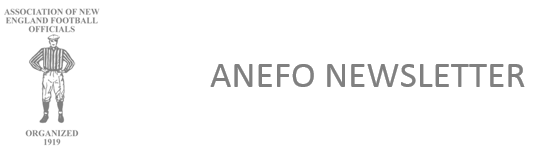                                                                                                                                                                May 2017ANEFO Members,Welcome to the 2017 Football Season!  The Executive Board has been working very hard this offseason in providing valuable education and resources for our membership towards making us the best officials we can be.  As the ANEFO by-laws were recently updated, I wanted to take this time to remind you of the requirements to remain a “member in good standing.”  We feel that completing these requirements and staying current on the rules are vital parts of being a quality official.   The requirements are as follows:Annual dues of $75 must be paid no later than September 1st.  A late fee of ½ of the dues will apply after this date.Members, who are not also college officials, must attend six interpretation meetings.  Those who attend and pay their dues by the June meeting, will receive double credit for this meeting. Members, who are not also college officials, must complete the pre-season exam.  The exam will be posted on the website and due September 5th.   A late fee of 25% of dues will apply after this date.   These requirements will all be tracked on the ANEFO website this year.  Members will be able to log on and see if their dues have been paid, how many meetings they have attended, and if they have completed the preseason exam.  All requirements will be strictly enforced.  If you are unable to attend the required meetings for any reason, please let me know ASAP.  Please consider making your dues payment via PayPal at www.ANEFO.org.  Simply click the “REGISTRATION” tab (this helps shorten member check in lines at meetings). Dues paid by check will continue to be accepted; checks should be made out to ANEFO.  Mailed due’s and fee payments can be mailed to 53 Myrtle Street, Everett, MA 02149. Attention: Bob Prestera All meetings will be held at 7:00pm at the Malden Irish American Club at follows:June 26th - NCAA Rule Changes August 28thSeptember 5th (Tuesday)September 11thSeptember 18thSeptember 25thOctober 2ndOctober 16thOctober 23rdNovember 6th Business MeetingNovember 20th BanquetIn addition, First Vice President Skip Likins will be conducting candidates’ classes at the Irish American starting with Registration on Monday August 28th.  Please spread the word.  Looking forward to seeing everyone in a few weeks.Bob PresteraSecretary/Treasurer